Click on the titles to see the records in sEURchBookse-booksBorderingby Nira Yuval-Davis, Georgie Wemyss, Kathryn Cassidy
Cambridge, UK ; Medford, MA : Polity Press, 2019ISBN: 9781509504961 1509504966 9781509504985 1509504982Case studies and theory development in the social sciencesby Alexander L. George, Andrew BennettCambridge, Massachusetts : MIT Press, [2005] ISBN: 9780262262897 0262262894Causal case study methods : foundations and guidelines for comparing, matching and tracingby Derek Beach, Rasmus Brun Pedersen 
Ann Arbor : University of Michigan Press, [2016]ISBN: 9780472122318 0472122312I am not a tractor! : how Florida farmworkers took on the fast food giants and wonby Susan L. Marquis (Susan Lynn)
Ithaca : ILR Press, an imprint of Cornell University Press, 2017ISBN: 9781501714313 1501714317 9781501714306 1501714309Preventing the next financial crisisby Víctor A. BekerMilton Park, Abingdon, Oxon ; New York, NY : Routledge, 2021ISBN: 9781003039686 1003039685 9781000375299 1000375293 9781000375251 1000375250Problem spaces : how and why methodology mattersby Celia LuryCambridge, UK ; Medford, MA : Polity Press, 2021ISBN: 9781509507979 1509507973 9781509507955 1509507957Resident foreigners : a philosophy of migrationby Donatella Di CesareNewark : Polity Press, 2020ISBN: 1509533567 9781509533565Testimonies of enslavement : sources on slavery from the Indian Ocean worldby Matthias van Rossum, Alexander Geelen, Bram Van den Hout, Merve Tusan
London : Bloomsbury Academic, [2020]ISBN: 9781350140318 1350140317 135012236X 9781350122376 1350122378 9781350122369The politics of social inclusion and labor representation : immigrants and trade unions in the European contextby Heather Connolly, Stefania Marino, Miguel Martinez-Lucio
Ithaca : ILR Press, an imprint of Cornell University Press, [2019]ISBN: 9781501736599 1501736590 9781501736582 1501736582The Routledge handbook of placemakingby Cara Courage, et.al. Milton : Taylor & Francis Group, 2020ISBN: 1000319563 9781000319569Theorising media and conflictby Philipp Budka, Birgit Bräuchler (eds.)New York : Berghahn, 2020ISBN: 9781789206838 1789206839PrintBecoming a critical thinkerby Sandra Egege
London : Red Gobe Press, 2021ISBN: 9781352011333 1352011336Call Numbers:70706 - ISS The Hague Open Stacks (for loan)Case study research and applications : design and methodsby Robert K. Yin 
Los Angeles Sage 2018ISBN: 9781506336169 1506336167 9781544308388 1544308388Call Numbers:70713 - ISS The Hague Open Stacks (for loan)70714 - ISS The Hague Open Stacks (for loan)Excessive maritime claimsby J. Ashley Roach, J. Ashley. Roach
Leiden, The Netherlands : Koninklijke Brill NV, [2020]ISBN: 9789004443518 9004443517; ISSN: 0924-1922 Call Numbers:70715 - ISS The Hague Open Stacks (for loan)India's north-east : identity movements, state, and civil societyby Udayon MisraNew Delhi, India : Oxford University Press, [2014] ISBN: 9780198099116 0198099118Call Numbers:70711 - ISS The Hague Open Stacks (for loan)Living kinship, fearing spirits: sociality among the Khmu of Northern lLaosby Rosalie. Stolz
Copenhagen Denmark: NIAS Press, 2021ISBN: 8776942996 9788776942991Call Numbers:70704 - ISS The Hague Open Stacks (for loan)Love and courage : a story of insubordinationby Pregs. GovenderAuckland Park, South Africa : Jacana, 2007ISBN: 9781770093423 1770093427Call Numbers:70716 - ISS The Hague Open Stacks (for loan)Social construction of capabilities in a Tamil villageby L.N. VenkataramanNew Delhi India : Orient BlackSwan Pvt Ltd 2021ISBN: 8194829593 9788194829591Call Numbers:70705 - ISS The Hague Open Stacks (for loan)Social democracy in the 21st Centuryby Nikolai Brandal, Øivind Bratberg, Dag Einar Thorsen (eds.)Bingley : Emerald Publishing, 2021ISBN: 1839099534 9781839099533; ISSN: 0195-6310 Call Numbers:70710 - ISS The Hague Open Stacks (for loan)Wandering soulsby Tobie Nathan, Stephen Muecke
Cambridge, UK ; Medford, MA : Polity Press, [2019]ISBN: 9781509534951 1509534954 9781509534968 1509534962Call Numbers:70712 - ISS The Hague Open Stacks (for loan)GiftsDevelopment strategy and industrial policy : issues for Sri Lankaby Chris Edwards (Christopher) Colombo, Sri Lanka : Institute of Policy Studies, [1993]ISBN: 9559122274 9789559122272Call Numbers:D 11397 - ISS The Hague Closed Stacks (for loan)Labour and the numbers racket : an assessment of labour market information in Sri Lankaby Terence F. KellyColombo, Sri Lanka : Institute of Policy Studies, [1993]ISBN: 9559122258 9789559122258Call Numbers:D 11403 - ISS The Hague Closed Stacks (for loan)Long-run trends in the Sri Lankan economyby P SamararatneColombo, Sri Lanka : Institute of Policy Studies, 1992Call Numbers:D 11399 - ISS The Hague Closed Stacks (for loan)Sri Lanka : state of the economy 1995by Institute of Policy Studies 
Colombo : Institute of Policy Studies, 1995ISBN: 955912241X 9789559122418Call Numbers:D 11400 - ISS The Hague Closed Stacks (for loan)The labour situation on Sri Lankan tea estates : a view to 2005by David. Dunham, Nisha. Arunatilake, Roshan. Perera
Colombo : Institute of Policy Studies, 1997ISBN: 955912255X 9789559122555Call Numbers:D 11404 - ISS The Hague Closed Stacks (for loan)The North American Free Trade Agreement and its implications for Sri Lanka : with special reference to the garment industryby Saman. Kelegama, Indira. Unamboowe
Colombo, Sri Lanka : Institute of Policy Studies, [1994]ISBN: 9559122304 9789559122302Call Numbers:D 11401 - ISS The Hague Closed Stacks (for loan)The problems of measuring cost of living in Sri Lankaby R. B. N. Korale Colombo : Institute of Policy Studies, 2001ISBN: 9559122908 9789559122906Call Numbers:D 11402 - ISS The Hague Closed Stacks (for loan)New Acquisitions – April 2021
University Library at ISSBooks
Journals
DVDs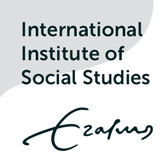 